                                                                Информационная карта общеобразовательного учреждения                                        Муниципательное казённое общеобразовательное учреждение «Песочнодубровская СОШ»Реализуемые образовательные программы с указанием учебных курсов, дисциплин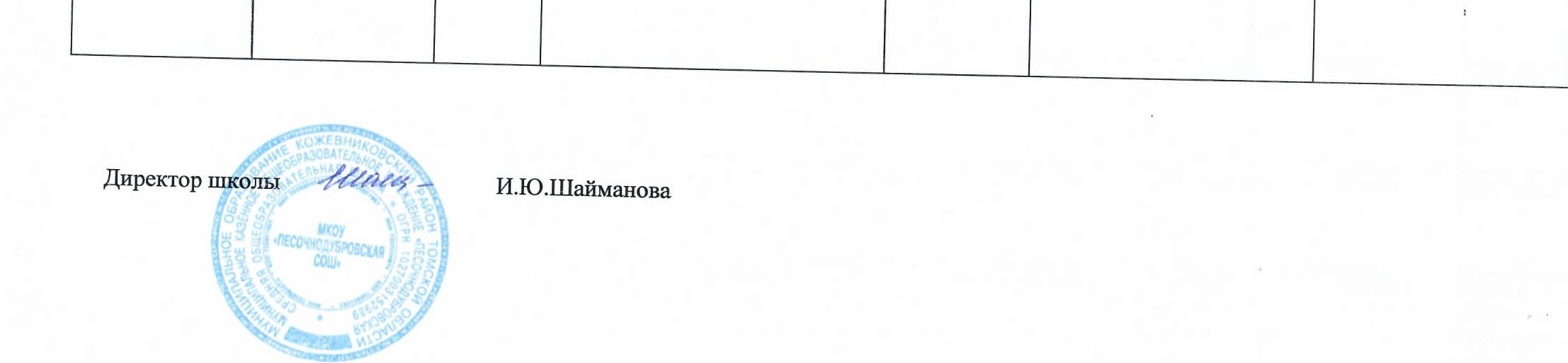 ПредметОбщеобразовательные программыКлассНаименование (авторы, редакция, название) общеобразовательной программыНормативный срок освоения (в часах)Уровень реализации(коррекционный, общеобразовательный, углубленного изучения) Учебники ( с указанием авторов, издательство, года издания, данных грифования)Русский язык Типовая5Ладыженская ТА., Баранов М.Т., Тростенцова Л.А. «Просвещение» «Русский язык» УМК «Школа России».170Общеобразовательный«Русский язык» 5 класс в 2 ч. Ладыженская Т.А., Баранов М.Т., Тростенцова Л.А. М., «Просвещение» 2015/19 г. РекомендованоРусский язык Типовая6Ладыженская ТА., Баранов М.Т., Тростенцова Л.А. «Просвещение» «Русский язык» УМК «Школа России».204Общеобразовательный«Русский язык» 6 класс в 2 ч. Ладыженская Т.А., Баранов М.Т., Тростенцова Л.А. М., «Просвещение» 2016/20 г. РекомендованоРусский язык Типовая7Ладыженская ТА., Баранов М.Т., Тростенцова Л.А. «Просвещение» «Русский язык» УМК «Школа России».136Общеобразовательный«Русский язык» 7 класс  Ладыженская Т.А., Баранов М.Т., Тростенцова Л.А. М., «Просвещение» 2017/19 г. РекомендованоРусский язык Типовая8Ладыженская ТА., Баранов М.Т., Тростенцова Л.А. «Просвещение» «Русский язык» УМК «Школа России».102Общеобразовательный«Русский язык»8  класс  Ладыженская ТА., Баранов М.Т., Тростенцова Л.А. М.,   «Просвещение» 2018/20 г РекомендованоЛитература Типовая5Коровина В.Я., Журавлев В.П., Коровин В.И. «Литература» «Просвещение» УМК «Школа России».102Общеобразовательный«Литература»5 класс в 2 ч.Коровина В.Я., Журавлев В.П., Коровин В.И. М.,  «Просвещение» 2015/19 г РекомендованоЛитература Типовая6 Полухина В.П., Коровина В.Я., Журавлев В.П. «Литература» «Просвещение» УМК «Школа России».102Общеобразовательный«Литература» 6 класс в 2 ч. Коровина В.Я., Журавлев В.П., Коровин В.И. М.,  «Просвещение» 2016/20 г РекомендованоЛитература Типовая7  Коровина В.Я., Журавлев В.П., Коровин В.И. «Литература» «Просвещение» УМК «Школа России».68Общеобразовательный«Литература» 7 класс в 2 ч. Коровина В.Я., Журавлев В.П., Коровин В.И. М.,  «Просвещение»  РекомендованоЛитература Типовая8  Коровина В.Я., Збарский И.С.  Коровин В.И. «Литература» «Просвещение» УМК «Школа России».68Общеобразовательный«Литература» 8 класс в 2 ч. Коровина В.Я., Збарский И.С .,Коровин В.И. М.,  «Просвещение» 2018/20 г РекомендованоМатематика Типовая5Н.Я.ВиленкинВ.И.Жохов «Математика» «Мнемозина» УМК «Школа России».170Общеобразовательный«Математика» 5 класс Н.Я.ВиленкинВ.И.Жохов  М.,    «Мнемозина» 2019 г. РекомендованоМатематика Типовая6Н.Я.ВиленкинВ.И.Жохов «Математика» «Мнемозина» УМК «Школа России».170Общеобразовательный«Математика» 6 класс Н.Я.ВиленкинВ.И.Жохов  М.,    «Мнемозина» 2020 г. РекомендованоАлгебраТиповая7Макарычев Ю.Н., Миндюк Н.Г., Нешков К.И. «Алгебра» «Просвещение» УМК «Школа России».102Общеобразовательный«Алгебра» 7 класс Макарычев Ю.Н., Миндюк Н.Г., Нешков К.И.  М.,«Просвещение» 2017г. РекомендованоАлгебраТиповая8Макарычев Ю.Н., Миндюк Н.Г., Нешков К.И. «Алгебра» «Просвещение» УМК «Школа России».102Общеобразовательный«Алгебра» 8 класс Макарычев Ю.Н., Миндюк Н.Г., Нешков К.И.  М.,«Просвещение» 2017г. РекомендованоГеометрияТиповая7-9Атанасян Л.С., Бутузов В.Ф., Кадомцев С.Б. «Геометрия» «Просвещение» УМК «Школа России».68Общеобразовательный«Геометрия» 7 -9класАтанасян Л.С., Бутузов В.Ф., Кадомцев С.Б. М., «Просвещение»  2017/19 г. РекомендованоБиология. Бактерии, грибы, растенияТиповая5В.В.Пасечник «Биология» Дрофа-5изд УМК «Школа России».34Общеобразовательный«Биология» 5 класс В.В.Пасечник М., Дро  фа-5изд 2016/20г.  Рекомендовано Биология Многообразияпокрытосеменых растенийТиповая6В.В.Пасечник «Биология» Дрофа-5изд УМК «Школа России».34Общеобразовательный«Биология» 6 класс В.В.Пасечник М., Дрофа-5изд 2016г.  РекомендованоБиология животныхТиповая7В.В.Пасечник Латюшин В.В. «Биология» Дрофа-5изд УМК «Школа России».34Общеобразовательный«Биология» 7 класс В.В.Пасечник Латюшин В.В  М., Дрофа-5изд 2017г.  РекомендованоБиология. Человек.Типовая8Колесов Д.В. «Биология» Дрофа-5изд УМК «Школа России».68ОбщеобразовательныйБиология» 8 класс Колесов Д.В.  М., Дрофа-5изд 2017/20г.  РекомендованоГеографияТиповая5А.И.Алексеев «География» «Просвещение» УМК «Школа России».34Общеобразовательный«География» 5 класс А.И.Алексеев М., «Просвещение» . Рекомендовано ГеографияТиповая6А.И.Алексеев «География» «Просвещение» УМК «Школа России».34Общеобразовательный«География» 6 класс А.И.Алексеев М., «Просвещение» . Рекомендовано ГеографияТиповая7А.И.Алексеев «География» «Просвещение» УМК «Школа России».68Общеобразовательный«География» 7 класс А.И.Алексеев М., «Просвещение» . Рекомендовано ГеографияТиповая8А.И.Алексеев «География» «Просвещение» УМК «Школа России».68Общеобразовательный«География» 8 класс А.И.Алексеев М., «Просвещение» . Рекомендовано География Томской областиТиповая8Н.С. Евсеева, Л.Н. Окишева «География Томской области» «ТНЛ Томск» УМК «Школа России».17Общеобразовательный«География Томской области» 8 класс Н.С. Евсеева, Л.Н. Окишева «ТНЛ Томск» . ДопущеноИстория др.мираТиповая5А.А.Вигасин «История др.мира» «Просвещение» УМК «Школа России».68Общеобразовательный«История др.мира» 5 класс  А.А.Вигасин  М., «Просвещение» . Рекомендовано История ср. вековТиповая6 Е.В.Агибалова  «История ср. веков» «Просвещение» УМК «Школа России».34Общеобразовательный«История ср. веков» 6 класс  Е.В.Агибалова   М., «Просвещение» . Рекомендовано Всеобщая история. История нового времени.Типовая7   Юдовская А.Я., Баранов П.А., Ванюшкина Л.М. «Всеобщая история. История нового времени» «Просвещение» УМК «Школа России».34Общеобразовательный«Всеобщая история. История нового времени» 7 класс Юдовская А.Я., Баранов П.А., Ванюшкина Л.М.      М., «Просвещение» . Рекомендовано Всеобщая история. История нового времени.Типовая8   Юдовская А.Я., Баранов П.А., Ванюшкина Л.М. «Всеобщая история. История нового времени» «Просвещение» УМК «Школа России».34Общеобразовательный«Всеобщая история. История нового времени» 8 класс Юдовская А.Я., Баранов П.А., Ванюшкина Л.М.      М., «Просвещение» . РекомендованоИстория России Типовая6Данилов А.А., Косулина Л.Г. . «История России» «Просвещение» УМК «Школа России».34Общеобразовательный«История России» 6 класс в 2 ч. Данилов А.А., Косулина Л.Г. М., «Просвещение» . РекомендованоИстория России Типовая7Данилов А.А.,  Арсентьев Н.М. «История России» «Просвещение» УМК «Школа России».34Общеобразовательный«История России» 7 класс в 2 ч. Данилов А.А., Арсентьев Н.М.   М., «Просвещение» . РекомендованоИстория России Типовая8Данилов А.А.,  Арсентьев Н.М. «История России» «Просвещение» УМК «Школа России».34Общеобразовательный«История России» 8 класс в 2 ч. Данилов А.А., Арсентьев Н.М.   М., «Просвещение» . РекомендованоОбществознаниеТиповая5А.А.Боголюбов «Обществознание» «Просвещение» УМК «Школа России».34Общеобразовательный«Обществознание» 5 класс А.А.Боголюбов, М., «Просвещение» ., РекомендованоОбществознаниеТиповая6А.А.Боголюбов «Обществознание» «Просвещение» УМК «Школа России».35Общеобразовательный«Обществознание» 6 класс А.А.Боголюбов, М., «Просвещение» ., РекомендованоОбществознаниеТиповая7А.А.Боголюбов «Обществознание» «Просвещение» УМК «Школа России».34Общеобразовательный«Обществознание» 7 класс А.А.Боголюбов, М., «Просвещение» ., РекомендованоОбществознаниеТиповая8А.А.Боголюбов «Обществознание» «Просвещение» УМК «Школа России».34Общеобразовательный«Обществознание» 8 класс А.А.Боголюбов, М., «Просвещение» ., РекомендованоАнглийский языкТиповая5  М.В.Вербицкая  «Английский язык» Вентана-Граф, РоссУчебник, 2020 УМК «Школа России».68Общеобразовательный«Английский язык» 5 класс в 2 ч.    М.В.Вербицкая Вентана-Граф, РоссУчебник, 2020 Рекомендовано Английский языкТиповая6 М.В.Вербицкая  «Английский язык» Вентана-Граф, РоссУчебник, 2020 УМК «Школа России».102Общеобразовательный   «Английский язык» 6 класс в 2 ч.    М.В.Вербицкая Вентана-Граф, РоссУчебник, 2020/21Английский языкТиповая7Кузовлев В.П. «Английский язык» «Просвещение» УМК «Школа России».102Общеобразовательный«Английский язык» 7 класс Кузовлев В.П. М., «Просвещение» . Рекомендовано  Английский языкТиповая8Кузовлев В.П. «Английский язык» «Просвещение» УМК «Школа России».102Общеобразовательный«Английский язык» 8 класс Кузовлев В.П. М., «Просвещение» . Рекомендовано  ИнформатикаТиповая6А.И.Босова  «Информатика» «Бином» УМК «Школа России».34Общеобразовательный«Информатика» 6 класс А.И.Босова  М.,    «Бином»  Рекомендовано  ИнформатикаТиповая7А.И.Босова  «Информатика» «Бином» УМК «Школа России».34Общеобразовательный«Информатика» 7класс А.И.Босова  М.,    «Бином»  Рекомендовано  ИнформатикаТиповая8А.И.Босова  «Информатика» «Бином» УМК «Школа России».34Общеобразовательный«Информатика» 8 класс А.И.Босова  М.,    «Бином»  Рекомендовано  Основы безопасности жизнедеятельностиТиповая5Смирнов А.Т. Хренников Б.О. «Основы безопасности жизнедеятельности» «Просвещение» УМК «Школа России». 34Общеобразовательный«Основы безопасности жизнедеятельности» 5 класс Смирнов А.Т. Хренников Б.О. М., «Просвещение» . Рекомендовано  Основы безопасности жизнедеятельностиТиповая6Смирнов А.Т. Хренников Б.О. «Основы безопасности жизнедеятельности» «Просвещение» УМК «Школа России».   34Общеобразовательный«Основы безопасности жизнедеятельности» 6 класс Смирнов А.Т. Хренников Б.О. М., «Просвещение» . Рекомендовано  Основы безопасности жизнедеятельностиТиповая7Смирнов А.Т. Хренников Б.О. «Основы безопасности жизнедеятельности» «Просвещение» УМК «Школа России». 34Общеобразовательный«Основы безопасности жизнедеятельности» 7 класс Смирнов А.Т. Хренников Б.О. М., «Просвещение» . Рекомендовано  Основы безопасности жизнедеятельностиТиповая8Смирнов А.Т. Хренников Б.О. «Основы безопасности жизнедеятельности» «Просвещение» УМК «Школа России».?Общеобразовательный«Основы безопасности жизнедеятельности» 5 класс Смирнов А.Т. Хренников Б.О., М., «Просвещение» . Рекомендовано  МузыкаТиповая5Е.Д.Критская «Музыка» «Просвещение» УМК «Школа России».34Общеобразовательный«Музыка» 5 класс Е.Д.Критская, М., «Просвещение» . Рекомендовано  МузыкаТиповая6Е.Д.Критская «Музыка» «Просвещение» УМК «Школа России».34Общеобразовательный«Музыка» 6 класс Е.Д.Критская, М., «Просвещение» . Рекомендовано  МузыкаТиповая7Е.Д.Критская «Музыка» «Просвещение» УМК «Школа России».34Общеобразовательный«Музыка» 7 класс Е.Д.Критская, М., «Просвещение» . Рекомендовано  МузыкаТиповая8Е.Д.Критская «Музыка» «Просвещение» УМК «Школа России».34Общеобразовательный«Музыка» 8 класс Е.Д.Критская, М., «Просвещение» . Рекомендовано  Изобразительное искусствоТиповая5Л.А.Неменская «Изобразительное искусство» «Просвещение» УМК «Школа России».34Общеобразовательный«Изобразительное искусство» 5 класс Л.А.Неменская, М., «Просвещение» 2015 г. Рекомендовано  Изобразительное искусствоТиповая6Л.А.Неменская «Изобразительное искусство» «Просвещение» УМК «Школа России».34Общеобразовательный«Изобразительное искусство» 6 класс Л.А.Неменская, М., «Просвещение» 2016г. Рекомендовано  Изобразительное искусствоТиповая7Л.А.Неменская «Изобразительное искусство» «Просвещение» УМК «Школа России».34Общеобразовательный«Изобразительное искусство» 7 класс Л.А.Неменская, М., «Просвещение» . Рекомендовано  Изобразительное искусствоТиповая8Л.А.Неменская «Изобразительное искусство» «Просвещение» УМК «Школа России».34Общеобразовательный«Изобразительное искусство» 8 класс Л.А.Неменская, М., «Просвещение» . Рекомендовано   Основы духовно-нравственной православной  культуры народов РоссииТиповая5 Протоиерей В.Дорофеев, Янушкавичене О.Л. Основы православной культуры УМК «Школа России».34Общеобразовательный«Основы православной культуры» 5 класс Протоиерей   В.Дорофеев, Янушкавичене О.Л. УМК «Школа России».  ДопущеноТехнологияТиповая5Симоненко В.Д. «Технология» «Вентана граф» » УМК «Школа России».68Общеобразовательный«Технология» 5 класс Симоненко В.Д., М.,  «Вентана граф» 2015г.  М., ДопущеноТехнологияТиповая6Симоненко В.Д. «Технология» «Вентана граф» » УМК «Школа России».68Общеобразовательный«Технология» 6 класс Симоненко В.Д. М.,  «Вентана граф» 2016г.  М., ДопущеноТехнологияТиповая7Симоненко В.Д. «Технология» «Вентана граф» » УМК «Школа России».68Общеобразовательный«Технология» 7 класс Симоненко В.Д. М., «Вентана граф» 2017г.  М., ДопущеноТехнологияТиповая8Симоненко В.Д. «Технология» «Вентана граф» » УМК «Школа России».34Общеобразовательный«Технология» 8 класс Симоненко В.Д. М.,  «Вентана граф» 2014г.  М., ДопущеноФизикаТиповая7Перышкин А.В. «Физика» «Дрофа»  УМК «Школа России».68Общеобразовательный«Физика» 7 класс Перышкин А.В., М., «Дрофа», . РекомендованоФизикаТиповая8Перышкин А.В. «Физика» «Дрофа»  УМК «Школа России».68Общеобразовательный«Физика» 8 класс Перышкин А.В., М., «Дрофа», . РекомендованоХимияТиповая8Габриелян О.С. «Химия» «Дрофа»  УМК «Школа России».68Общеобразовательный«Химия» 8 класс Габриелян О.С., М., «Дрофа» .  Рекомендовано Физическое воспитаниеТиповая5-7 Лях В.П «Физическое воспитание», «Просвещение»  УМК «Школа России».68Общеобразовательный«Физическое воспитание» 5-7классы Лях В.П. М., «Просвещение»,  2015г. РекомендованоРусский языкТиповая9  Бархударов С.Г. «Русский язык» «Просвещение» УМК «Школа России».102Общеобразовательный«Русский язык» 9 класс Бархударов С.Г.   ., М., «Просвещение» . РекомендованоРусский языкТиповая10-11А.И.Власенков «Русский язык» «Просвещение» УМК «Школа России».34Общеобразовательный«Русский язык» 10- 11 класс А.И.Власенков., М., «Просвещение» . РекомендованоРусский языкТиповая10-11Л.А. Чешко, В.Ф. Греков «Русский язык» «Просвещение» УМК «Школа России».34Общеобразовательный«Русский язык» 10-11 класс Л.А. Чешко, В.Ф. Греков М., «Просвещение» . РекомендованоЛитература Типовая9Коровина В.Я., Коровин В.И., Збарский И.С «Литература» «Просвещение» УМК «Школа России».102Общеобразовательный«Литература» 9 класс в 2 ч. Коровина В.Я., Коровин В.И., Збарский И.С., М., «Просвещение» . РекомендованоЛитература Типовая11   Лебедев Ю.В. «Литература» «Просвещение» УМК «Школа России».102Общеобразовательный«Литература» 11 класс в 2 ч. Лебедев Ю.В  М., «Просвещение» . РекомендованоАлгебра Типовая9 Макарычев Ю.Н., Миндюк Н.Г., Нешков К.И. «Алгебра» «Просвещение» УМК «Школа России».102Общеобразовательный«Алгебра» 9 класс   Макарычев Ю.Н., Миндюк Н.Г., Нешков К.И, М., «Просвещение» . РекомендованоАлгебра и начала анализаТиповая10-11Ш.А. Алимов «Алгебра и начала анализа» «Просвещение» УМК «Школа России».136Общеобразовательный«Алгебра и начала анализа» 10-11 класс Ш.А. Алимов., М., «Просвещение»  Рекомендовано.ГеометрияТиповая9Атанасян Л.С., Бутузов В.Ф., Кадомцев С.Б. «Геометрия» «Просвещение» УМК «Школа России».68Общеобразовательный«Геометрия» 9 класс Атанасян Л.С., Бутузов В.Ф., Кадомцев С.Б., М., «Просвещение» . РекомендованоГеометрияТиповая10-11Атанасян Л.С., Бутузов В.Ф., Кадомцев С.Б. «Геометрия» «Просвещение» УМК «Школа России».68Общеобразовательный«Геометрия» 10-11 класс Атанасян Л.С., Бутузов В.Ф., Кадомцев С.Б., М., «Просвещение» . РекомендованоИстория России Типовая9Данилов А.А., Арсентьев «История России» «Просвещение» УМК «Школа России».34Общеобразовательный«История России» 9 класс в 2 ч. Данилов А.А., Арсентьев, М., «Просвещение» . РекомендованоИстория России с древнейших времён до конца17века  Типовая11 Сахаров А.Н. «История России с древнейших времён до конца17века  » «Просвещение» УМК «Школа России».34Общеобразовательный«История России с древнейших времён до конца17века  » 10 класс в 2 ч. Сахаров А.Н., М., «Просвещение» . РекомендованоИстория России конец17-19векаТиповая11 Буганов В.И. «История России конец17-19века » «Просвещение» УМК «Школа России».34Общеобразовательный«История России конец17-19века» 10 класс в 2 ч. Данилов А.А., Арсентьев, М., «Просвещение» . Рекомендовано Всеобщая история. История нового времени.. Типовая9Юдовская А.Я.  «Всеобщая История» «Просвещение» УМК «Школа России».34Общеобразовательный«Всеобщая История» 9 класс Юдовская А.Я  «Просвещение» . История России и мираТиповая11 «История России и мира» «Русское слово» УМК «Школа России».34Общеобразовательный«История России и мира» 10 класс «Русское слово»  .ОбществознаниеТиповая9Боголюбов Н.И. «Обществознание» «Просвещение» УМК «Школа России».34Общеобразовательный«Обществознание» 9 класс Боголюбов Н.И., М., «Просвещение» . РекомендованоОбществознаниеТиповая11 А.И.Кравченко «Обществознание» «Русское слово» УМК «Школа России».34Общеобразовательный«Обществознание» 10 класс  А.И.Кравченко «Русское слово»  . РекомендованоХимияТиповая9Габриелян О.С. «Химия» «Просвещение »  УМК «Школа России».68Общеобразовательный«Химия» 9 класс Габриелян О.С., М., «Просвещение » .  РекомендованоХимияТиповая11Габриелян О.С. «Химия» «Дрофа»  УМК «Школа России».85ОбщеобразовательныйГабриелян О.С., «Химия» 10 класс М., « Дрофа» .  РекомендованоБиология. Введение в общую биологию.Типовая9Колесов Д.В. «Биология» Дрофа-5изд УМК «Школа России».68ОбщеобразовательныйБиология» 9 класс Колесов Д.В.  М., Дрофа-5изд 2017г.  РекомендованоОбщая биология.  Типовая10-11Д.К.Беляев «Общая биология» «Просвещение» УМК «Школа России».85Общеобразовательный«Общая биология» 10-11 класс  Д.К.Беляев М.,   «Просвещение»  . РекомендованоАнглийский языкТиповая9Кузовлев В.П. «Английский язык» «Просвещение» УМК «Школа России».102Общеобразовательный«Английский язык» 9 класс Кузовлев В.П. М., «Просвещение» . Рекомендовано  Английский языкТиповая10-11Кузовлев В.П. «Английский язык» «Просвещение» УМК «Школа России».102Общеобразовательный«Английский язык» 10-11класс Кузовлев В.П. М., «Просвещение» . Рекомендовано  ГеографияТиповая9Л.И.Алексеев, В.В. Николина «География» «Просвещение» УМК «Школа России».68Общеобразовательный«География» 9 класс Л.И.Алексеев, В.В. Николина, М., «Просвещение» .ФизикаТиповая9Перышкин А.В. «Физика» «Дрофа»  УМК «Школа России».68Общеобразовательный«Физика» 8 класс Перышкин А.В., М., «Дрофа», . РекомендованоФизикаТиповая11Громов С.В. «Физика» «Просвещение»  УМК «Школа России».68Общеобразовательный«Физика» 10 класс Громов С.В., М., «Просвещение», . РекомендованоИнформатикаТиповая9А.И.Босова  «Информатика» «Бином» УМК «Школа России».34Общеобразовательный«Информатика» 9 класс А.И.Босова  М.,    «Бином»  Рекомендовано  ИнформатикаТиповая10-11Н.В.Макарова  «Информатика» «Питер» УМК «Школа России».34Общеобразовательный«Информатика» 10-11класс, Н.В.Макарова,    М.,  «Питер»  Рекомендовано  Основы безопасности жизнедеятельностиТиповая9Смирнов А.Т. Хренников Б.О. «Основы безопасности жизнедеятельности» «Просвещение» УМК «Школа России». 34Общеобразовательный«Основы безопасности жизнедеятельности» 9 класс Смирнов А.Т. Хренников Б.О. М., «Просвещение» . Рекомендовано  Основы безопасности жизнедеятельностиТиповая11Смирнов А.Т. Хренников Б.О. «Основы безопасности жизнедеятельности» «Просвещение» УМК «Школа России». 34Общеобразовательный«Основы безопасности жизнедеятельности» 10 класс Смирнов А.Т. Хренников Б.О. М., «Просвещение» . Рекомендовано  АстрономияТиповая10-11Чаругин В.М Астраномия  «Просвещение» УМК «Школа России».17Общеобразовательная«Астраномия» Чаругин В.М «Просвещение» 2019г.УМК «Школа России». Физическое воспитаниеТиповая8-9 Лях В.П  «Физическое воспитание», «Просвещение» УМК «Школа России».66-68Общеобразовательный«Физическое воспитание»8-9 классы Лях В.П. М., «Просвещение»,  2017-2019г. Рекомендовано Физическое воспитаниеТиповая10-11 Лях В.П  «Физическое воспитание», «Просвещение» УМК «Школа России».66-68Общеобразовательный«Физическое воспитание» 10-11 классы Лях В.П. М., «Просвещение»,  2013г. Рекомендован